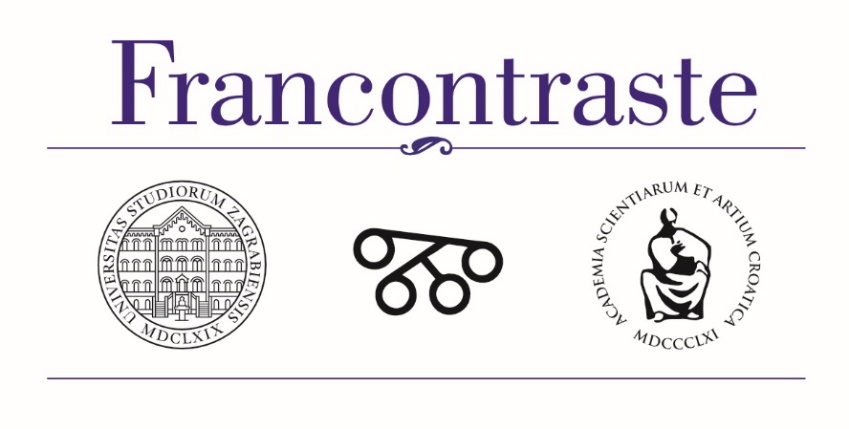 POTVRDA O ODSLUŠANIM IZLAGANJIMA FRANCONTRASTE 2023IME I PREZIME STUDENTA/STUDENTICE :GODINA STUDIJA: Naslov izlaganja/ Ime i prezime izlagačaDatumPotpis nadležne osobe1.2.3.4.5.6.7.8.9.10.